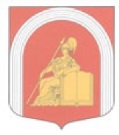 ВНУТРИГОРОДСКОЕ МУНИЦИПАЛЬНОЕ ОБРАЗОВАНИЕ ГОРОДА ФЕДЕРАЛЬНОГО ЗНАЧЕНИЯ САНКТ-ПЕТЕРБУРГА муниципальный округАКАДЕМИЧЕСКОЕМУНИЦИПАЛЬНЫЙ СОВЕТШЕСТОГО СОЗЫВА   											ПРОЕКТРЕШЕНИЕ № ____-31п-6-2022Протокол № 31-6-2022«___» июля 2022 года                                                       	               Санкт-ПетербургОб утверждении положения «О бюджетном процессе во внутригородском муниципальном образовании города федерального значения Санкт-Петербурга муниципальный округ Академическое»В соответствии с Бюджетным Кодексом Российской Федерации, Федеральным законом от 06.10.2003 №131-ФЗ «Об общих принципах организации местного самоуправления в Российской Федерации», Законом Санкт-Петербурга от 23.09.2009 №420-79 «Об организации местного самоуправления в Санкт-Петербурге», Уставом внутригородского муниципального образования города федерального значения Санкт-Петербурга муниципальный округ Академическое, Муниципальный Совет РЕШИЛ:Утвердить положение «О бюджетном процессе во внутригородском муниципальном образовании города федерального значения Санкт-Петербурга муниципальный округ Академическое» в соответствии с приложением к настоящему решению.Настоящее решение вступает в силу со дня его официального опубликования.Контроль за исполнением решения возложить на Главу муниципального образования, исполняющего полномочия председателя Муниципального Совета.Глава муниципального образования, исполняющий полномочия председателя Муниципального Совета		                                       И.Г.ПыжикПриложение к решению Муниципального Совета                   от «05 » июля  2022   № 156-31п-6-2022ПОЛОЖЕНИЕ«О бюджетном процессево внутригородском муниципальном образованиигорода федерального значения Санкт-Петербургамуниципальный округ Академическое»Глава 1. Общие положенияСтатья 1. Бюджетный процесс во внутригородском муниципальном образовании города федерального значения Санкт-Петербурга муниципальный округ Академическое 1.1 Бюджетный процесс во внутригородском муниципальном образовании города федерального значения Санкт-Петербурга муниципальный округ Академическое (далее – муниципальное образование) – регламентированная законодательством Российской Федерации деятельность органов местного самоуправления муниципального образования и иных участников бюджетного процесса в муниципальном образовании по составлению и рассмотрению проекта бюджета муниципального образования (далее - местный бюджет), утверждению и исполнению местного бюджета, контролю за его исполнением, осуществлению бюджетного учета, составлению, внешней проверки, рассмотрению и утверждению бюджетной отчетности.1.2 Бюджетный процесс в муниципальном образовании осуществляется в соответствии с Бюджетным кодексом Российской Федерации, иными актами бюджетного законодательства, Уставом муниципального образования (далее - Устав) и настоящим Положением.1.3 Термины и понятия, применяемые в настоящем Положении, используются в значениях, определенных Бюджетным кодексом Российской Федерации и другими федеральными законами, регулирующими бюджетные правоотношения.Статья 2. Основные этапы бюджетного процесса в муниципальном образовании2.1 Бюджетный процесс в муниципальном образовании включает следующие этапы:составление проекта местного бюджета;рассмотрение и утверждение местного бюджета;исполнение местного бюджета;осуществление муниципального финансового контроля;составление, внешняя проверка, рассмотрение и утверждение бюджетной отчетности.Статья 3. Участники бюджетного процесса в муниципальном образовании3.1 Участниками бюджетного процесса в муниципальном образовании являются:Муниципальный Совет внутригородского муниципального образования города федерального значения Санкт-Петербурга муниципальный округ Академическое (далее – Муниципальный Совет);Глава муниципального образования внутригородского муниципального образования города федерального значения Санкт-Петербурга муниципальный округ Академическое (далее – Глава муниципального образования);Местная Администрация внутригородского муниципального образования города федерального значения Санкт-Петербурга муниципальный округ Академическое (далее – Местная Администрация);орган внешнего муниципального финансового контроля (контрольно-счетный орган);орган внутреннего муниципального финансового контроля;главные распорядители  средств местного бюджета;главные администраторы  доходов местного бюджета;главные администраторы источников финансирования дефицита местного бюджета;получатели бюджетных средств.3.2 Особенности бюджетных полномочий участников бюджетного процесса, являющихся органами местного самоуправления, устанавливаются Бюджетным кодексом Российской Федерации и принятыми в соответствии с ним муниципальными правовыми актами Муниципального Совета, а также в установленных ими случаях муниципальными правовыми актами Местной Администрации.Статья 4. Бюджетные полномочия Муниципального Совета4.1 Муниципальный Совет:рассматривает проект местного бюджета и утверждает местный бюджет, осуществляет контроль в ходе рассмотрения отдельных вопросов исполнения местного бюджета;рассматривает и утверждает годовой отчет об исполнении местного бюджета в порядке, установленном настоящим Положением;утверждает стратегию социально-экономического развития муниципального образования;устанавливает порядок предоставления муниципальных гарантий муниципального образования;утверждает дополнительные ограничения по муниципальному долгу муниципального образования;проводит в порядке, установленном Уставом, публичные слушания по проекту местного бюджета и проекту годового отчета об исполнении местного бюджета; заключает соглашение с контрольно-счётным органом Санкт-Петербурга о передаче ему полномочий по осуществлению внешнего муниципального финансового контроля (в случае принятия такого решения);осуществляет иные бюджетные полномочия в соответствии с Бюджетным кодексом Российской Федерации, иными правовыми актами бюджетного законодательства Российской Федерации.Статья 5. Бюджетные полномочия Главы муниципального образования5.1 Глава муниципального образования: направляет проект решения о местном бюджете, внесенный на рассмотрение Муниципального Совета Местной Администрацией, в Контрольно-счетный орган для проведения экспертизы; создает согласительную комиссию по корректировке проекта местного бюджета в случае отклонения Муниципальным Советом проекта решения о местном бюджете, утверждает регламент согласительной комиссии; подписывает решения Муниципального Совета о местном бюджете, о внесении изменений в решения о местном бюджете, об утверждении годового отчета об исполнении местного бюджета, иные решения Муниципального Совета, регулирующие бюджетные правоотношения в муниципальном образовании; осуществляет иные бюджетные полномочия в соответствии с Бюджетным кодексом Российской Федерации, иными правовыми актами бюджетного законодательства и настоящим Положением.Статья 6. Бюджетные полномочия Местной Администрации6.1 Местная Администрация:устанавливает порядок составления прогноза социально-экономического развития муниципального образования, среднесрочного финансового плана;вносит на рассмотрение Муниципального Совета проект местного бюджета с необходимыми документами и материалами, отчет об исполнении местного бюджета;представляет годовой отчет об исполнении местного бюджета на утверждение Муниципальному Совету;утверждает и направляет в Муниципальный Совет  отчеты об исполнении местного бюджета за первый квартал, полугодие и девять месяцев текущего финансового года;устанавливает порядок использования бюджетных ассигнований резервного фонда Местной Администрации;разрабатывает и утверждает ведомственные целевые и/или муниципальные программы, реализуемые за счет средств местного бюджета;осуществляет иные бюджетные полномочия в соответствии с Бюджетным кодексом Российской Федерации, иными правовыми актами бюджетного законодательства и настоящим Положением.Статья 7. Бюджетные полномочия Контрольно-счетного органа,  органа внутреннего муниципального фианасового контроля.7.1. Полномочия внешнего муниципального финансового контроля (Контрольно-счетного органа) исполняет Контрольно-счетная палата Санкт-Петербурга. Контрольно-счетный орган осуществляет бюджетные полномочия в соответствии с Бюджетным кодексом Российской Федерации, Федеральным законом от 07.02.2011 №6-ФЗ «Об общих принципах организации и деятельности контрольно-счетных органов субъектов Российской Федерации и муниципальных образований». 7.2 Внутренний муниципальный финансовый контроль осуществляется органом муниципального финансового контроля, являющегося органом Местной Администрации. Орган внутреннего муниципального финансового контроля осуществляет бюджетные полномочия в соответствии с Бюджетным кодексом Российской Федерации, Федеральными законами, законами Санкт-Петербурга, Уставом, муниципальными правовыми актами.Статья 8. Бюджетные полномочия Финансового органа муниципального образования. 8.1 Полномочия Финансового органа муниципального образования исполняет Местная Администрация (далее – Финансовый орган).8.2 Финансовый орган муниципального образования: составляет проект местного бюджета, представляет его с необходимыми документами и материалами для внесения в Муниципальный Совет;организует исполнение местного бюджета на основе сводной бюджетной росписи и кассового плана;устанавливает порядок составления бюджетной отчётности;cоставляет и ведёт сводную бюджетную роспись;утверждает перечень кодов подвидов по видам доходов, закрепляемых за главными администраторами доходов местного бюджета, которыми являются органы местного самоуправления муниципального образования и (или) находящиеся в их ведении казенные учреждения;устанавливает перечень и коды целевых статей расходов бюджета;утверждает перечень кодов видов источников финансирования дефицита бюджета;ежемесячно составляет и представляет отчёт о казначейском исполнении местного бюджета в порядке, установленном Министерством финансов Российской Федерации;получает необходимые сведения от иных финансовых органов, органов государственной власти, органов местного самоуправления в целях своевременного и качественного составления проекта бюджета, бюджетной отчётности;устанавливает порядок и методику планирования бюджетных ассигнований;устанавливает порядок составления и ведения сводной бюджетной росписи;устанавливает порядок составления и ведения кассового плана, а также состав и сроки представления главными распорядителями средств местного бюджета, главными администраторами доходов местного бюджета, главными администраторами источников финансирования дефицита местного бюджета (далее – главные администраторы средств местного бюджета) сведений, необходимых для составления и ведения кассового плана;осуществляет составление и ведение кассового плана;осуществляет исполнение местного бюджета по расходам с соблюдением требований Бюджетного кодекса Российской Федерации;устанавливает порядок составления и ведения бюджетных росписей главных распорядителей средств местного бюджета, включая внесение изменений в них;утверждает лимиты бюджетных обязательств главных распорядителей средств местного бюджета;устанавливает порядок исполнения местного бюджета по источникам финансирования дефицита местного бюджета главными администраторами источников финансирования дефицита местного бюджета в соответствии со сводной бюджетной росписью в соответствии с положениями Бюджетного кодекса Российской Федерации;устанавливает порядок санкционирования оплаты денежных обязательств, подлежащих исполнению за счёт бюджетных ассигнований по источникам финансирования дефицита местного бюджета;устанавливает случаи и порядок утверждения и доведения до главных распорядителей средств местного бюджета и получателей бюджетных средств предельного объёма финансирования денежных обязательств в соответствующем периоде текущего финансового года при организации исполнения бюджета по расходам;осуществляет управление средствами на едином счёте местного бюджета при казначейском обслуживании исполнения местного бюджета;устанавливает порядок завершения операций по исполнению местного бюджета в текущем финансовом году;составляет бюджетную отчётность муниципального образования на основании бюджетной отчётности главных администраторов средств местного бюджета;осуществляет иные бюджетные полномочия в соответствии с Бюджетным кодексом Российской Федерации, иными правовыми актами бюджетного законодательства и настоящим Положением.Статья 9. Бюджетные полномочия главного распорядителя бюджетных средств 9.1 Главный распорядитель бюджетных средств: обеспечивает результативность, адресность и целевой характер использования бюджетных средств в соответствии с утвержденными ему бюджетными ассигнованиями и лимитами бюджетных обязательств; ведет реестр расходных обязательств, подлежащих исполнению в пределах утвержденных ему лимитов бюджетных обязательств и бюджетных ассигнований; осуществляет планирование соответствующих расходов бюджета, составляет обоснования бюджетных ассигнований; составляет, утверждает и ведет бюджетную роспись, распределяет бюджетные ассигнования, лимиты бюджетных обязательств по подведомственным получателям бюджетных средств и исполняет соответствующую часть бюджета; вносит предложения по формированию и изменению сводной бюджетной росписи, лимитов бюджетных обязательств; формирует бюджетную отчетность главного распорядителя бюджетных средств; осуществляет иные бюджетные полномочия в соответствии с Бюджетным кодексом Российской Федерации, иными правовыми актами бюджетного законодательства, регулирующими бюджетные правоотношения и настоящим Положением.Статья 10. Бюджетные полномочия получателя бюджетных средств 10.1 Получатель бюджетных средств: составляет и исполняет бюджетную смету; обеспечивает результативность, целевой характер использования предусмотренных ему бюджетных ассигнований; вносит соответствующему главному распорядителю бюджетных средств предложения по изменению бюджетной росписи; ведет бюджетный учет (обеспечивает ведение бюджетного учета); формирует бюджетную отчетность (обеспечивает формирование бюджетной отчетности) и представляет бюджетную отчетность получателя бюджетных средств соответствующему главному распорядителю бюджетных средств; осуществляет иные бюджетные полномочия в соответствии с Бюджетным кодексом Российской Федерации, иными правовыми актами бюджетного законодательства, регулирующими бюджетные правоотношения и настоящим Положением.Статья 11. Бюджетные полномочия иных участников бюджетного процесса в муниципальном образовании11.1 Бюджетные полномочия главного администратора доходов бюджета, главного администратора источников финансирования дефицита бюджета, иных участников бюджетного процесса определяются в соответствии с Бюджетным кодексом Российской Федерации.Статья 12. Доходы местного бюджета12.1 Источники формирования доходов местного бюджета определяются законами Санкт-Петербурга.Статья 13. Расходы местного бюджета13.1 Формирование расходов местного бюджета осуществляется в соответствии с расходными обязательствами муниципального образования.13.2 Расходные обязательства муниципального образования возникают в результате:а.  принятия муниципальных правовых актов по вопросам местного значения и иным вопросам, которые в соответствии с федеральными законами вправе решать органы местного самоуправления, а также заключения муниципальным образованием (от имени муниципального образования) договоров (соглашений) по данным вопросам;б.  принятия муниципальных правовых актов при осуществлении органами местного самоуправления переданных им отдельных государственных полномочий;в.   заключение от имени муниципального образования договоров (соглашений) муниципальными казенными учреждениями.13.3 Органы местного самоуправления самостоятельно определяют размеры и условия оплаты труда депутатов, выборных должностных лиц местного самоуправления, осуществляющих свои полномочия на постоянной основе, муниципальных служащих, работников муниципальных учреждений с соблюдением требований, установленных Бюджетным кодексом Российской Федерации.Статья 14. Резервный фонд14.1 В расходной части местного бюджета предусматривается создание резервного фонда Местной Администрации, размер которого устанавливается решением Муниципального Совета о бюджете и не может превышать 3 процента утвержденного указанным решением общего объема расходов. Средства резервного фонда Местной Администрации направляются на финансовое обеспечение непредвиденных расходов в соответствии с Порядком использования бюджетных ассигнований резервного фонда Местной Администрации. Порядок использования бюджетных ассигнований резервного фонда Местной Администрации, предусмотренных в составе местного бюджета, устанавливается Местной Администрацией. Отчет об использовании бюджетных ассигнований резервного фонда Местной Администрации прилагается к годовому отчету об исполнении местного бюджета.Глава 2. Составление проекта бюджета муниципального образованияСтатья 15. Общие положения составления проекта бюджета муниципального образования Бюджет муниципального образования разрабатывается и утверждается в форме решения Муниципального Совета.Проект бюджета муниципального образования составляется и утверждается сроком на три года (очередной финансовый год и плановый период).Финансовый год соответствует календарному году и длится с 1 января по 31 декабря.Составление проекта местного бюджета осуществляется Финансовым органом. Порядок и сроки составления проекта местного бюджета устанавливаются Финансовым органом с соблюдением требований, устанавливаемых Бюджетным кодексом Российской Федерации и решениями Муниципального Совета.В целях своевременного и качественного составления проекта бюджета Финансовый орган, имеет право получать необходимые сведения от иных финансовых органов, а также от иных органов государственной власти и органов местного самоуправления.Проект местного бюджета формируется в программном формате.Составление проекта бюджета основывается на:положениях послания Президента Российской Федерации Федеральному Собранию Российской Федерации, определяющих бюджетную политику (требования к бюджетной политике) в Российской Федерации;основных направлениях бюджетной политики муниципального образования;прогнозе социально-экономического развития муниципального образования;бюджетном прогнозе (проекте бюджетного прогноза, проекте изменений бюджетного прогноза) на долгосрочный период;муниципальных (ведомственных целевых) программах, проектах муниципальных (ведомственных целевых) программ.Статья 16. Прогноз социально-экономического развития муниципального образования16.1 Прогноз социально-экономического развития муниципального образования разрабатывается на период не менее трех лет в порядке, установленном Местной Администрацией.Прогноз социально-экономического развития муниципального образования одобряется Местной Администрацией одновременно с принятием решения о внесении проекта бюджета в Муниципальный Совет.Прогноз социально-экономического развития на очередной финансовый год и плановый период разрабатывается путем уточнения параметров планового периода и добавления параметров второго года планового периода.Статья 17. Прогнозирование доходов бюджета17.1 Доходы бюджета прогнозируются на основе прогноза социально-экономического развития муниципального образования, в условиях действующего на день внесения проекта решения о бюджете в Муниципальный Совет, законодательства о налогах и сборах и бюджетного законодательства Российской Федерации, а также законодательства Российской Федерации, законодательства Санкт-Петербурга, решений Муниципального Совета, устанавливающих неналоговые доходы местного бюджета.Статья 18. Планирование бюджетных ассигнований18.1 Планирование бюджетных ассигнований осуществляется в порядке и в соответствии с методикой, устанавливаемой Финансовым органом.18.2 Планирование бюджетных ассигнований осуществляется раздельно по бюджетным ассигнованиям на исполнение действующих и принимаемых обязательств.Под бюджетными ассигнованиями на исполнение действующих расходных обязательств понимаются ассигнования, состав и (или) объем которых обусловлены муниципальными правовыми актами, договорами и соглашениями, не предлагаемыми (не планируемыми) к изменению в текущем финансовом году, в очередном финансовом году, к признанию утратившими силу либо изменению с увеличением объема бюджетных ассигнований предусмотренных на исполнение соответствующих обязательств в текущем финансовом году, включая договоры и соглашения, заключенные (подлежащие заключению) получателями бюджетных средств во исполнение указанных муниципальных правовых актов.Под бюджетными ассигнованиями на исполнение принимаемых расходных обязательств понимаются ассигнования, состав и (или) объем которых обусловлены решениями Муниципального Совета, нормативными правовыми актами Местной Администрации, договорами и соглашениями, предлагаемыми (планируемыми) к принятию или изменению в текущем финансовом году, в очередном финансовом году, к принятию либо изменению с увеличением объема бюджетных ассигнований предусмотренные на исполнение соответствующих обязательств в текущем финансовом году, включая договоры и соглашения, подлежащие заключению получателями бюджетных средств во исполнение указанных муниципальных правовых актов.18.3 Планирование бюджетных ассигнований на оказание муниципальных услуг (выполнение работ) бюджетными и автономными учреждениями осуществляется с учетом муниципального задания на очередной финансовый год (очередной финансовый год и плановый период), а также его выполнение в отчетном финансовом году и текущем финансовом году.Статья 19. Муниципальные программы19.1 Муниципальные программы утверждаются Местной Администрацией.Сроки реализации муниципальных программ определяются Местной Администрацией в установленном ей порядке.Порядок принятия решений о разработке муниципальных программ, формирования и реализации указанных программ устанавливается муниципальным правовым актом Местной Администрации.19.2 Объем бюджетных ассигнований на финансовое обеспечение реализации муниципальных программ утверждается решением Муниципального Совета о бюджете по соответствующей каждой программе целевой статье расходов бюджета в соответствии с утвердившим программу муниципальным правовым актом Местной Администрации.Муниципальные программы, предлагаемые к реализации начиная с очередного финансового года, а также изменения в ранее утвержденные муниципальные программы подлежат утверждению в сроки, установленные Местной Администрацией. Муниципальный Совет вправе осуществлять рассмотрение проектов муниципальных программ и предложений о внесении изменений в муниципальные программы в порядке, установленном нормативными правовыми актами Муниципального Совета.Муниципальные программы подлежат приведению в соответствие с решением Муниципального Совета о бюджете не позднее трех месяцев со дня вступления его в силу.19.3 По каждой муниципальной программе ежегодно проводится оценка эффективности ее реализации. Порядок проведения указанной оценки и ее критерии устанавливаются Местной Администрацией.По результатам указанной оценки Местной Администрацией может быть принято решение о необходимости прекращения или об изменении начиная с очередного финансового года ранее утвержденной муниципальной программы, в том числе необходимости изменения объема бюджетных ассигнований на финансовое обеспечение реализации муниципальной программы.19.4 Государственными программами Российской Федерации (государственными программами Санкт-Петербурга) может быть предусмотрено предоставление субсидий местным бюджетам на реализацию муниципальных программ, направленных на достижение целей, соответствующих государственным программам Российской Федерации (государственным программам Санкт-Петербурга). Условия предоставления и методика расчета указанных межбюджетных субсидий устанавливаются соответствующей программой.Статья 20. Ведомственные целевые программы20.1 В местном бюджете могут предусматриваться бюджетные ассигнования на реализацию ведомственных целевых программ, разработка, утверждение и реализация которых осуществляются в порядке, установленном Местной Администрацией.Статья 21. Порядок и сроки составления проекта бюджета муниципального образования21.1 Порядок и сроки составления проекта бюджета муниципального образования устанавливаются Местной Администрацией с соблюдением требований, устанавливаемых Бюджетным кодексом Российской Федерации и настоящим Положением.Статья 22. Проект решения о местном бюджете Проект решения о местном бюджете должен содержать:а.    основные характеристики местного бюджета (общий объем доходов бюджета, общий объем расходов бюджета, дефицит (профицит) бюджета);22.2 Решением о бюджете утверждаютсяведомственная структура расходов местного бюджета на очередной финансовый год и плановый период;распределение бюджетных ассигнований по разделам, подразделам, целевым статьям и группам (группам и подгруппам) видов расходов классификации расходов классификации расходов бюджетов на очередной финансовый год и плановый период;общий объем бюджетных ассигнований, направляемых на исполнение публичных нормативных обязательств;объем межбюджетных трансфертов, получаемых из других бюджетов и (или) предоставляемых другим бюджетам бюджетной системы Российской Федерации в очередном финансовом году;общий объем условно утверждаемых (утвержденных) расходов на первый год планового периода в объеме не менее 2,5 процентов общего объема расходов бюджета (без учета расходов бюджета, предусмотренных за счет межбюджетных трансфертов из других бюджетов бюджетной системы Российской Федерации, имеющих целевое назначение) на второй год планового периода в объеме не менее 5 процентов общего объема расходов бюджета (без учета расходов бюджета, предусмотренных за счет межбюджетных трансфертов из других бюджетов бюджетной системы Российской Федерации, имеющих целевое назначение);источники финансирования дефицита местного бюджета (в соответствии с Бюджетным кодексом Российской Федерации) на очередной финансовый год и плановый период (в случае принятия бюджета с дефицитом);верхний предел муниципального внутреннего долга и верхний предел муниципального внешнего долга по состоянию на 1 января года, следующего за очередным финансовым годом и каждым годом планового периода с указанием, в том числе верхнего предела долга по муниципальным гарантиям; иные показатели местного бюджета, установленные Бюджетным кодексом Российской Федерации, решением Муниципального Совета.Глава 3. Рассмотрение и утверждение бюджета муниципального образованияСтатья 23. Внесение проекта решения о местном бюджете в Муниципальный Совет23.1 Местная Администрация вносит проект решения о местном бюджете на очередной финансовый год и плановый период на рассмотрение в Муниципальный Совет не позднее 15 ноября текущего года.Одновременно  с проектом решения о местном бюджете в Муниципальный Совет представляются следующие документы и материалы:основные направления бюджетной политики муниципального образования;предварительные итоги социально-экономического развития муниципального образования за истекший период текущего финансового года и ожидаемые итоги социально-экономического развития муниципального образования за текущий финансовый год;прогноз социально-экономического развития муниципального образования;пояснительная записка к проекту местного бюджета;верхний предел муниципального внутреннего долга и (или) верхний предел муниципального внешнего долга по состоянию на 1 января года, следующего за очередным финансовым годом и каждым годом планового периода; оценка ожидаемого исполнения местного бюджета на текущий финансовый год и плановый период;предложенные Муниципальным Советом проекты бюджетных смет указанного органа, представляемые в случае возникновения разногласий с финансовым органом в отношении указанных бюджетных смет;реестр источников доходов местного бюджета;в случае утверждения решения о местном бюджете распределения бюджетных ассигнований по муниципальным программам и непрограммным направлениям деятельности к проекту решения о местном бюджете представляются паспорта муниципальных программиные документы и материалы, предусмотренные бюджетным законодательством.Статья 24. Порядок рассмотрения проекта решения о местном бюджете Муниципальным Советом24.1 Порядок рассмотрения проекта решения о местном бюджете и его утверждения определяется настоящим Положением в соответствии с требованиями Бюджетного кодекса Российской Федерации.24.2 В течение трех дней со дня внесения проекта решения о местном бюджете на очередной финансовый год и плановый период на рассмотрение Муниципального Совета Глава муниципального образования направляет проект решения о бюджете с прилагаемыми документами и материалами в составе, определенном Бюджетным Кодексом Российской Федерации и настоящим положением, в Контрольно-счетный орган для проведения экспертизы проекта решения Муниципального Совета Проект решения о местном бюджете подлежит рассмотрению Контрольно-счетным органом, мотивированное заключение которой на бумажном носителе направляется  в Муниципальный Совет с одновременным направлением в Местную Администрацию  не позднее 15 рабочих дней со дня представления проекта решения о местном бюджете  для проведения экспертизы. Внесенный проект решения о местном бюджете на очередной финансовый год и плановый период с заключением Контрольно-счетного органа направляется на рассмотрение депутатам Муниципального Совета. Проект решения о бюджете подлежит возвращению на доработку в Местную Администрацию, в случае если состав представленных документов и материалов не соответствует требованиям, установленным настоящим положением.Доработанный Местной Администрацией проект решения о бюджете на очередной финансовый год и плановый период со всеми необходимыми документами и приложениями должен быть повторно направлен для рассмотрения в Муниципальный Совет в течение пяти рабочих дней со дня его возвращения из Муниципального Совета в Местную Администрацию. Внесенный проект решения о местном бюджете на очередной финансовый год и плановый период направляется на рассмотрение депутатам Муниципального Совета в порядке, установленном Регламентом заседаний Муниципального Совета.  В недельный срок с момента направления проекта решения о местном бюджете с заключением Контрольно-счетного органа муниципального образования депутатам Муниципального Совета проводится первое чтение проекта решения о местном бюджете. Предметом первого чтения является одобрение основных параметров проекта решения о местном бюджете. При рассмотрении проекта решения о местном бюджете в первом чтении Муниципальный Совет:заслушивает доклад главы Местной Администрации;рассматривает заключение Контрольно-счетного органа;принимает решение о принятии проекта местного бюджета на очередной финансовый год в первом чтении («за основу») либо решение об отклонении проекта местного бюджета.При принятии проекта решения о местном бюджете в первом чтении (за основу) Муниципальный Совет:утверждает основные характеристики местного бюджета (общий объем доходов бюджета, общий объем расходов бюджета, дефицит (профицит) бюджета);назначает публичные слушания по проекту местного бюджета;24.10 В случае отклонения проекта решения о местном бюджете правовым актом Главы муниципального образования создается согласительная комиссия по корректировке проекта местного бюджета, в которую входит равное количество представителей Местной Администрации и Муниципального Совета.24.11 Согласительная комиссия в течение 7 дней рассматривает спорные вопросы и разрабатывает согласованный вариант основных характеристик проекта местного бюджета. Решения согласительной комиссии принимаются большинством голосов от установленного числа членов согласительной комиссии.24.12 На основании согласованного варианта основных характеристик проекта местного бюджета Местная Администрация в течение 7 дней после окончания работы согласительной комиссии разрабатывает и вносит на рассмотрение Муниципального Совета новый вариант проекта решения о местном бюджете, который рассматривается заново в порядке, установленном настоящей главой.24.13 Проект бюджета подлежит обязательному опубликованию.Проект решения Муниципального Совета о местном бюджете, выносимый на публичные слушания, а также оповещение жителей муниципального образования о месте и времени проведения публичных слушаний не позднее, чем за 7 дней до дня проведения публичных слушаний, и не позднее, чем за 15 дней до дня рассмотрения данного муниципального правового акта Муниципальным Советом, публикуются в средствах массовой информации.24.14 Предложения жителей по проекту подаются в Муниципальный Совет в письменном виде не позднее дня проведения публичных слушаний или непосредственно во время публичных слушаний. Предложения не могут быть поданы после завершения публичных слушаний. В ходе публичных слушаний авторам предложений должно быть дано слово для аргументации своего предложения. Аргументы выступающих фиксируются в протоколе публичных слушаний. Результаты публичных слушаний носят рекомендательный характер. Рассмотрение и принятие решения Муниципального Совета о местном бюджете проводится на заседании Муниципального Совета с учетом предложений граждан. По каждому предложению проводится обсуждение и голосование. 24.15 После проведения публичных слушаний по проекту местного бюджета, проект решения о местном бюджете рассматривается Муниципальным Советом во втором чтении.Второе чтение проекта решения о местном бюджете включает в себя рассмотрение результатов публичных слушаний и голосование проекта местного бюджета в целом со всеми принятыми к нему поправками. При рассмотрении проекта во втором чтении не могут быть изменены основные характеристики местного бюджета.При рассмотрении проекта решения о местном бюджете во втором чтении Муниципальный Совет:заслушивает доклад главы Местной Администрации;рассматривает поправки (сводную таблицу поправок) к проекту местного бюджета.24.16 Принятое Муниципальным Советом решение о местном бюджете на очередной финансовый год и плановый период подписывается Главой муниципального образования и подлежит официальному опубликованию (обнародованию) не позднее 10 дней после его подписания в установленном порядке.24.17 Решение о местном бюджете вступает в силу с 1 января года и действует по 31 декабря  финансового года, если иное не предусмотрено Бюджетным кодексом.Статья 25. Сроки утверждения решения о местном бюджете и последствия непринятия решения о местном бюджете на очередной финансовый год и плановый период в срок. Решение о местном бюджете должно быть рассмотрено, утверждено Муниципальным Советом, подписано Главой муниципального образования и обнародовано до начала очередного финансового года. Органы и должностные лица местного самоуправления муниципального образования обязаны принимать все возможные меры в пределах их компетенции по обеспечению своевременного рассмотрения, утверждения и подписания решения о местном бюджете.В случае если решение о местном бюджете не вступило в силу с начала финансового года, временное управление бюджетом осуществляется в порядке, установленном Бюджетным кодексом Российской Федерации.Статья 26. Внесение изменений в решение о местном бюджетеМестная Администрация вправе в соответствии с бюджетным законодательством Российской Федерации и настоящим Положением разработать и представить на рассмотрение Муниципального Совета проект решения о внесении изменений в решение о местном бюджете.26.2 Одновременно с проектом решения о внесении изменений в решение о местном бюджете  Местная Администрация представляет (при необходимости) расчеты, пояснительную записку с обоснованием вносимых изменений по уменьшению (увеличению) расходов, доходов, дефицита (профицита) местного бюджета.26.3 Рассмотрение и утверждение Муниципальным Советом проекта решения о внесении изменений в решение о местном бюджете осуществляется в одно чтение.Глава 4. Исполнение бюджета муниципального образованияСтатья 27. Основы исполнения местного бюджета Организация исполнения местного бюджета возлагается на Финансовый орган. Исполнение бюджета организуется на основе сводной бюджетной росписи и кассового плана.Местный бюджет исполняется на основе единства кассы и подведомственности расходов.Казначейское обслуживание исполнения местного бюджета осуществляется Федеральным казначейством.Исполнение местного бюджета по расходам осуществляется в порядке, установленном Финансовым органом, с соблюдением требований Бюджетного кодекса Российской Федерации.Исполнение бюджета по источникам финансирования дефицита бюджета осуществляется главными администраторами, администраторами источников финансирования дефицита бюджета в соответствии со сводной бюджетной росписью, за исключением операций по управлению остатками средств на едином счете бюджета, в порядке, установленном Финансовым органом в соответствии с положениями Бюджетного кодекса Российской Федерации. Санкционирование оплаты денежных обязательств, подлежащих исполнению за счет бюджетных ассигнований по источникам финансирования дефицита бюджета, осуществляется в порядке, установленном Финансовым органом.Предельные объемы финансирования устанавливаются в целом в отношении главного распорядителя и получателя бюджетных средств помесячно или поквартально либо нарастающим итогом с начала текущего финансового года на основе заявок на финансирование главных распорядителей, распорядителей и получателей бюджетных средств.27.9 Доходы, фактически полученные при исполнении местного бюджета сверх утвержденного решением о бюджете общего объема доходов, могут направляться Финансовым органом без внесения изменений в решение о местном бюджете на текущий финансовый год на замещение муниципальных заимствований, погашение муниципального долга, а также на исполнение публичных нормативных обязательств муниципального образования в случае недостаточности предусмотренных на их исполнение бюджетных ассигнований в размере, предусмотренном Бюджетным кодексом Российской Федерации.27.10 Субсидии, субвенции, иные межбюджетные трансферты, имеющие целевое назначение (в случае получения уведомления об их предоставлении), в том числе поступающие в бюджет в порядке, установленном пунктом 5 статьи 242 Бюджетного кодекса Российской Федерации, а также безвозмездные поступления от физических и юридических лиц, фактически полученные при исполнении бюджета сверх утвержденных законом (решением) о бюджете доходов, направляются на увеличение расходов бюджета, соответствующих целям представления указанных средств, с внесением изменений в сводную бюджетную роспись без внесения изменений в закон (решение) о бюджете на текущий финансовый год (текущий финансовый год и плановый период).27.11 Остатки средств местного бюджета на начало финансового года в полном объеме могут направляться в текущем финансовом году на покрытие временных кассовых разрывов, кроме остатков средств целевых межбюджетных трансфертов.Статья 28. Сводная бюджетная росписьПорядок составления и ведения сводной бюджетной росписи устанавливается Финансовым органом.Утверждение сводной бюджетной росписи и внесение изменений в нее осуществляется руководителем Финансового органа.В ходе исполнения местного бюджета в сводную бюджетную роспись могут быть внесены изменения в соответствии с решениями руководителя Финансового органа без внесения изменений в решение о местном бюджете в случаях, установленных Бюджетным кодексом Российской Федерации.Статья 29. Кассовый планПод кассовым планом понимается прогноз поступлений в местный бюджет и перечислений  из местного бюджета в текущем финансовом году в целях определения прогнозного состояния единого счета местного бюджета, включая временный кассовый разрыв и объем временно свободных средств. Финансовый орган устанавливает порядок составления и ведения кассового плана, а также состав и сроки предоставления главными распорядителями средств местного бюджета, главными администраторами доходов местного бюджета, главными администраторами источников финансирования дефицита местного бюджета сведений, необходимых для составления и ведения кассового плана. 29.3 Составление и ведение кассового плана осуществляется Финансовым органом.Статья 30. Бюджетная росписьПорядок составления и ведения бюджетных росписей главных распорядителей средств местного бюджета, включая внесение изменений в них, устанавливается Финансовым органом.Бюджетные росписи главных распорядителей средств местного бюджета составляются в соответствии с бюджетными ассигнованиями, утвержденными сводной бюджетной росписью, и утвержденными Финансовым органом лимитами бюджетных обязательств.Утверждение бюджетной росписи и внесение изменений в нее осуществляются главным распорядителем средств местного бюджета.Статья 31. Лицевые счета для учета операций по исполнению бюджета31.1 Учет операций по исполнению бюджета, в рамках бюджетных полномочий, производится на лицевых счетах, открываемых в соответствии с положениями Бюджетного Кодекса Российской Федерации в Федеральном казначействе.31.2 Лицевые счета, открываемые в Федеральном казначействе, открываются и ведутся в порядке, установленном Федеральным казначейством.Статья 32. Завершение текущего финансового года Операции по исполнению бюджета завершаются 31 декабря, за исключением операций, указанных в пункте 2 статьи 242 Бюджетного Кодекса Российской Федерации. Завершение операций по исполнению местного бюджета в текущем финансовом году осуществляется в порядке, установленном Финансовым органом в соответствии с требованиями Бюджетного кодекса Российской Федерации.Бюджетные ассигнования, лимиты бюджетных обязательств и предельные объемы финансирования текущего финансового года прекращают свое действие 31 декабря.Глава 5. Составление, внешняя проверка, рассмотрение  и утверждение бюджетной отчетностиСтатья 33. Составление бюджетной отчетностиГлавные администраторы средств местного бюджета составляют бюджетную отчетность на основании представленной им бюджетной отчетности подведомственными получателями (распорядителями) средств местного бюджета, администраторами доходов местного бюджета, администраторами источников финансирования дефицита местного бюджета.Главные администраторы средств местного бюджета представляют бюджетную отчетность в Финансовый орган в установленные им сроки.Бюджетная отчетность муниципального образования составляется Финансовым органом на основании  бюджетной отчетности соответствующих главных администраторов средств местного бюджета.Бюджетная отчетность муниципального образования является годовой. Отчет об исполнении местного бюджета является ежеквартальным.Отчет об исполнении местного бюджета за первый квартал, полугодие и девять месяцев текущего финансового года утверждается Местной Администрацией и направляется в Муниципальный Совет.Годовой отчет об исполнении местного бюджета подлежит утверждению решением Муниципального Совета.Финансовый орган направляет бюджетную отчетность в финансовый орган Санкт-Петербурга.Проект местного бюджета, решение об утверждении местного бюджета, годовой отчет о его исполнении, ежеквартальные сведения о ходе исполнения местного бюджета и о численности муниципальных служащих органов местного самоуправления, работников муниципальных учреждений с указанием фактических расходов на оплату их труда подлежат официальному опубликованию.Статья 34. Внешняя проверка, представление, рассмотрение и утверждение годового отчета об исполнении местного бюджета34.1 Годовой отчет об исполнении местного бюджета до его рассмотрения в Муниципальном Совете подлежит внешней проверке, которая включает внешнюю проверку бюджетной отчетности главных администраторов средств местного бюджета и подготовку заключения на годовой отчет об исполнении местного бюджета.Внешняя проверка годового отчета об исполнении местного бюджета осуществляется Контрольно-счетным органом.Местная Администрация представляет отчет об исполнении местного бюджета для подготовки заключения на него не позднее 01 апреля текущего года.Одновременно с годовым отчетом об исполнении местного бюджета представляются проект решения об исполнении бюджета, иные документы, предусмотренные бюджетным законодательством Российской Федерации.Контрольно-счетный орган готовит заключение на годовой отчет об исполнении местного бюджета на основании данных внешней проверки годовой бюджетной отчетности  в срок, не превышающий один месяц. Заключение на годовой отчет об исполнении местного бюджета Контрольно-счетной палатой Санкт-Петербурга представляется в Муниципальный Совет с одновременным направлением в Местную Администрацию не позднее 1 мая текущего года.34.7 Рассмотрению годового отчета  об исполнении местного бюджета Муниципальным Советом предшествует процедура проведения публичных слушаний по проекту решения Муниципального Совета об утверждении годового отчета об исполнении местного бюджета за отчетный финансовый год, в порядке, определенным Уставом. 34.8 Годовой отчет об исполнении местного бюджета представляется Местной Администрацией в Муниципальный Совет не позднее  1 мая текущего года.Муниципальный Совет при рассмотрении отчета об исполнении бюджета заслушивает доклад главы Местной Администрации или уполномоченного должностного лица Местной Администрации об исполнении местного бюджета. По результатам рассмотрения отчета об исполнении местного бюджета Муниципальный Совет принимает одно из следующих решений:об утверждении отчета об исполнении местного бюджета;об отклонении отчета об исполнении местного бюджета. В случае отклонения Муниципальным Советом решения об исполнении местного бюджета он возвращается для устранения фактов недостоверного или неполного отражения данных и повторного представления в срок, не превышающий один месяц.  Рассмотрение повторно представленного проекта решения об исполнении местного бюджета производится Муниципальным Советом в порядке, предусмотренном для первичного рассмотрения. Утвержденный отчет об исполнении местного бюджета подлежит официальному опубликованию.Статья 35. Решение об исполнении местного бюджетаПри принятии Муниципальным Советом по результатам рассмотрения годового отчета об исполнении местного бюджета решения об утверждении отчета об исполнении местного бюджета за очередной финансовый год, в указанном решении утверждается общий объем доходов, расходов и дефицита (профицита) местного бюджета.Отдельными  приложениями к решению Муниципального Совета об исполнении местного бюджета за отчетный финансовый год утверждаются показатели:доходов местного бюджета по кодам классификации доходов бюджетов;расходов местного бюджета по ведомственной структуре расходов  местного бюджета;расходов местного бюджета по разделам и подразделам классификации расходов бюджетов;источников финансирования дефицита местного бюджета по кодам классификации источников финансирования дефицитов бюджетов.решением об исполнении местного бюджета также утверждаются иные показатели, установленные решением Муниципального Совета для решения об исполнении бюджета.Глава 6. Муниципальный финансовый контрольСтатья 36. Виды муниципального финансового контроляМуниципальный финансовый контроль осуществляется в целях обеспечения соблюдения положений правовых актов, регулирующих бюджетные правоотношения, правовых актов, обусловливающих публичные нормативные обязательства и обязательства по иным выплатам физическим лицам из местного бюджета, а также соблюдения условий муниципальных контрактов, договоров (соглашений) о предоставлении средств бюджета.Муниципальный финансовый контроль подразделяется на внешний и внутренний, предварительный и последующий.Органом внешнего муниципального финансового контроля является Контрольно-счетная палата Санкт-Петербурга.Органом внутреннего муниципального финансового контроля являются органы (должностные лица) Местной Администрации, осуществляющие внутренний финансовый контроль в формах и порядке, устанавливаемых Бюджетным кодексом Российской Федерации, иными правовыми актами бюджетного законодательства, нормативными правовыми актами Российской Федерации и муниципальными правовыми актами органов местного самоуправления.Предварительный контроль осуществляется всеми должностными лицами, работающими с финансовыми документами в целях предупреждения и пресечения финансовых нарушений в процессе исполнения местного бюджета.Последующий контроль осуществляется по результатам исполнения местного бюджета в целях установления законности их исполнения, достоверности учета и отчетности.Статья 37. Осуществление муниципального финансового контроля37.1 Муниципальный финансовый контроль осуществляется в соответствии с требованиями бюджетного законодательства.